PENGARUH KOMPETENSI DAN DISIPLIN KERJA TERHADAP KINERJA KARYAWAN PADA PT SALIMAS SEJAHTERA YOGYAKARTAEndah Pangestuti RahayuAbstrakPenelitian ini bertujuan untuk menganalisis pengaruh kompetensi dan disiplin kerja terhadap kinerja karyawan secara parsial, dan mengetahui pengaruh kompetensi dan disiplin kerja terhadap kinerja karyawan secara simultan. Penelitian dilakukan di PT Salimas Sejahtera Yogyakarta. Metode yang digunakan dalam pengambilan sampel adalah nonprobability sampling dengan menggunakan sampling jenuh sejumlah 36 responden. Metode pengumpulan data dilakukan dengan kuesioner. Metode analisis dalam penelitian ini menggunakan metode kuantitatif dengan menggunakan program SPSS. Teknik analisis data yang digunakan meliputi uji validitas, uji reliabilitas, uji asumsi klasik, dan analisis regresi linier berganda. Hasil regresi linier berganda menunjukkan variabel kompetensi berpengaruh secara signifikan terhadap kinerja karyawan, hal ini ditunjukkan oleh thitung > ttabel (2,150 > 2,035) dan nilai signifikan 0,039 < 0,05. Variabel disiplin kerja berpengaruh secara signifikan terhadap kinerja karyawan, hal ini ditunjukkan oleh thitung > ttabel (2,170 > 2,012) dan nilai signifikan 0,039 < 0,05. Hasil uji F diperoleh nilai signifikansi sebesar 0,000 < 0,05), artinya terdapat pengaruh signifikan antara kompetensi dan disiplin keja secara simultan terhadap kinerja karyawan. Hasil uji koefisian determinasi (R2) adalah sebesar 0,482. Hal ini berarti 56,5% variabel dependen yaitu kinerja karyawan dapat dijelaskan oleh variabel independen yaitu kompetensi dan disiplin kerja, sedangkan sisanya sebesar 43,5% dijelaskan oleh variabel lain di luar penelitian.Kata Kunci: Kompetensi, Disiplin Kerja, Kinerja Karyawan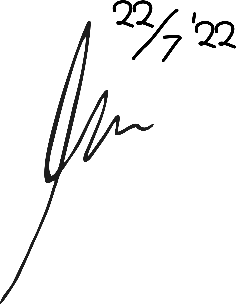 EFFECT OF WORK COMPETENCY AND DISCIPLINE ON EMPLOYEE PERFORMANCE AT PT SALIMAS SEJAHTERA YOGYAKARTAEndah Pangestuti RahayuAbstractThis study aims to analyze the effect of competence and work discipline on employee performance partially, and to determine the effect of competence and work discipline on employee performance simultaneously. The research was conducted at PT Salimas Sejahtera Yogyakarta. The method used in sampling is probability sampling using saturated sampling of 36 respondents. The method of data collection is done by questionnaire. The analytical method in this study uses quantitative methods using the SPSS program. Data analysis techniques used include validity test, reliability test, classical assumption test, and multiple linear regression analysis. The results of multiple linear regression showed that the competence variable had a significant effect on employee performance, this was indicated by tcount > ttable (2.150 > 2.035) and a significant value of 0.039 < 0.05. The work discipline variable has a significant effect on employee performance, this is indicated by tcount > ttable (2.170 > 2.012) and a significant value of 0.039 <0.05. The results of the F test obtained a significance value of 0.000 <0.05), meaning that there is a significant influence between competence and work discipline simultaneously on employee performance. The result of the coefficient of determination (R2) is 0.482. This means that 56.5% of the dependent variable, namely employee performance, can be explained by independent variables, namely competence and work discipline, while the remaining 43.5% is explained by other variables outside the study.Keywords: Competence, Work Discipline, Employee Performance